Порядок работы с "СДП нового типа" в операционной системе Astra LinuxШаг 1.  Вход в систему путем ввода учетной записи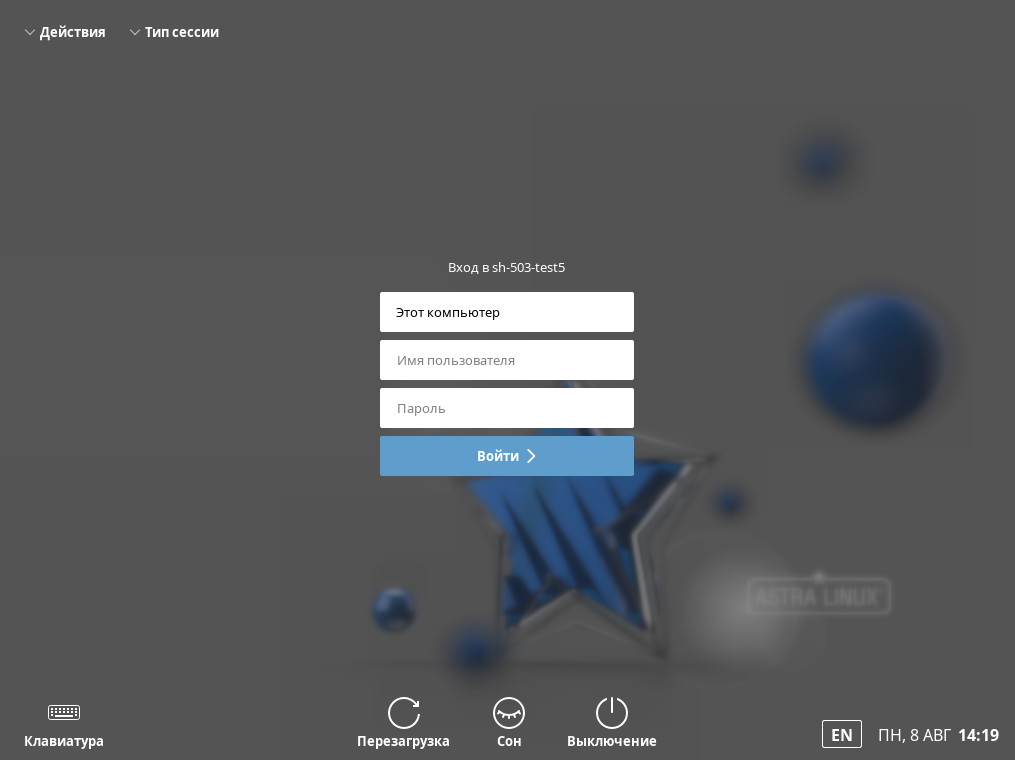 Шаг 2. Открытие виртуального пульта и включение проектора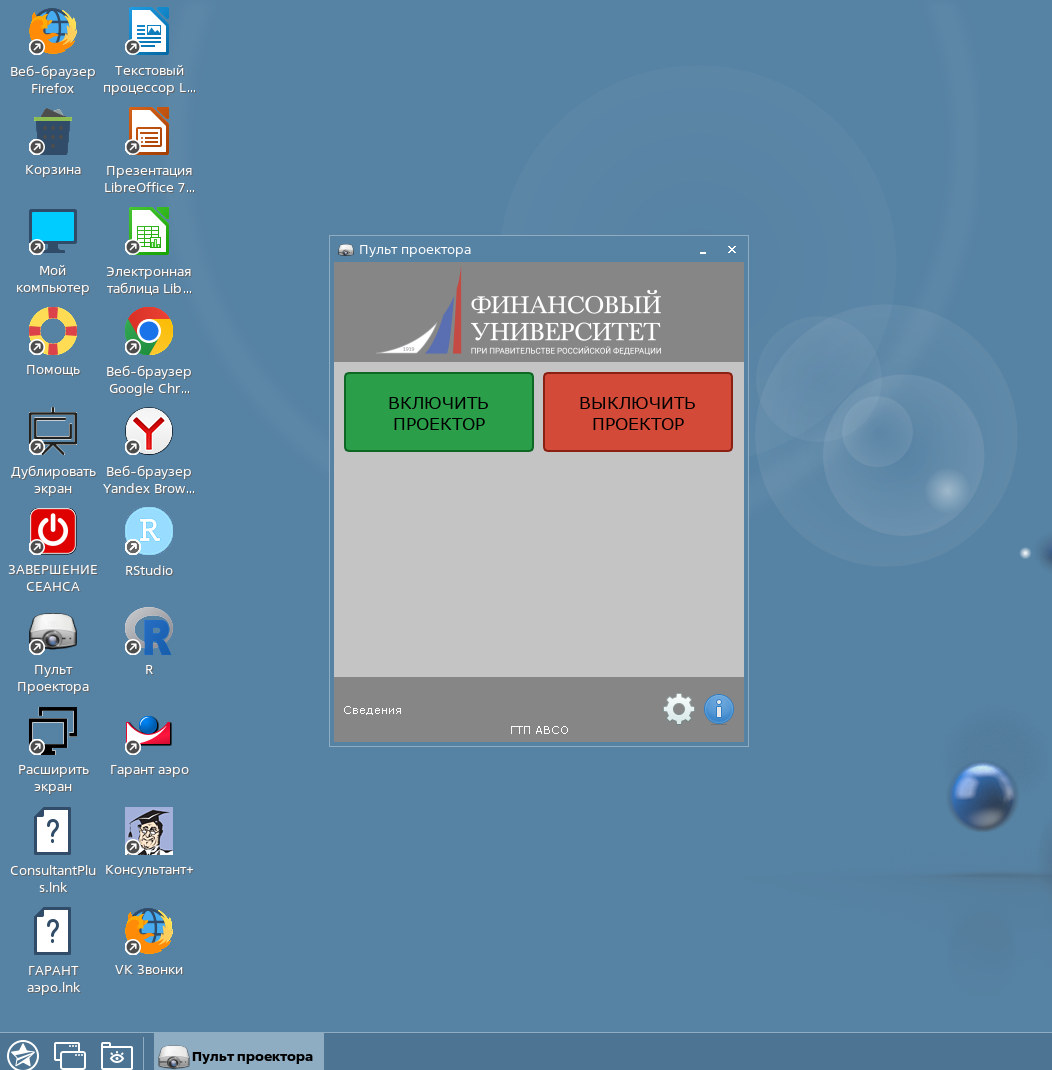 Шаг 3. Открытие презентации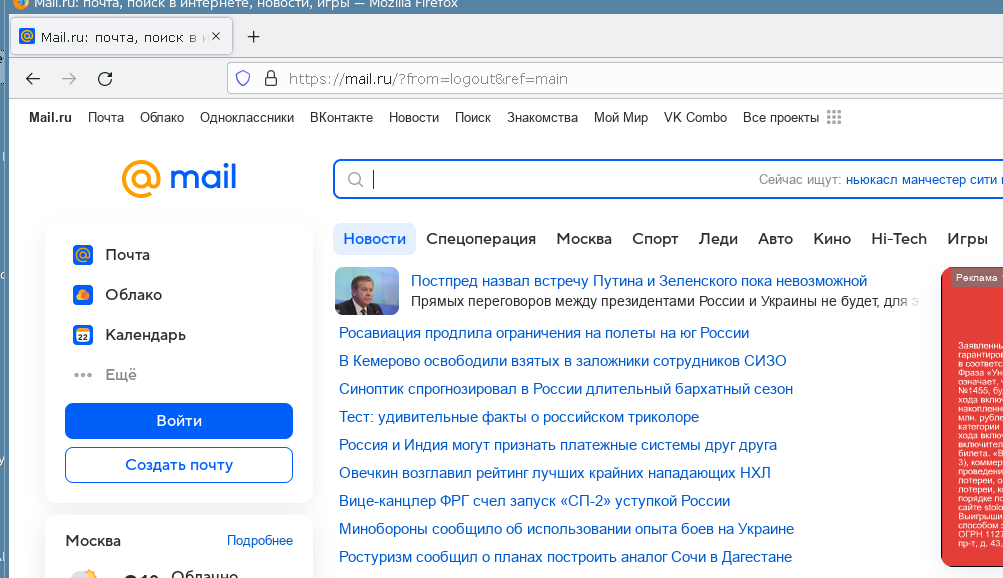 Шаг 4. Сохранение и запуск презентации из Облака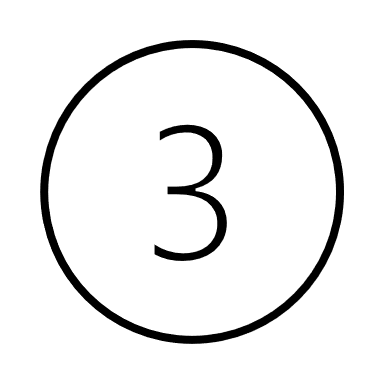 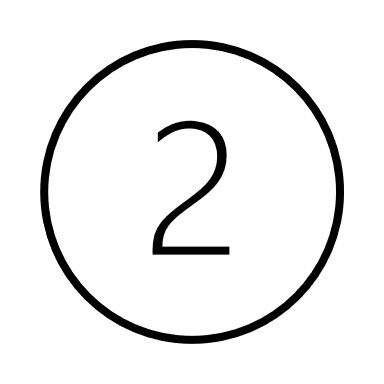 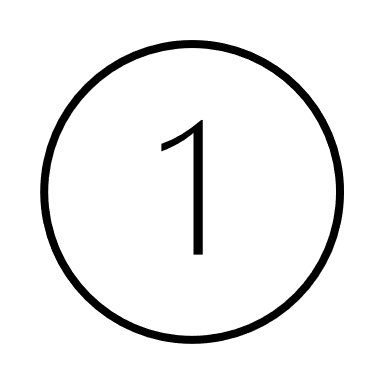 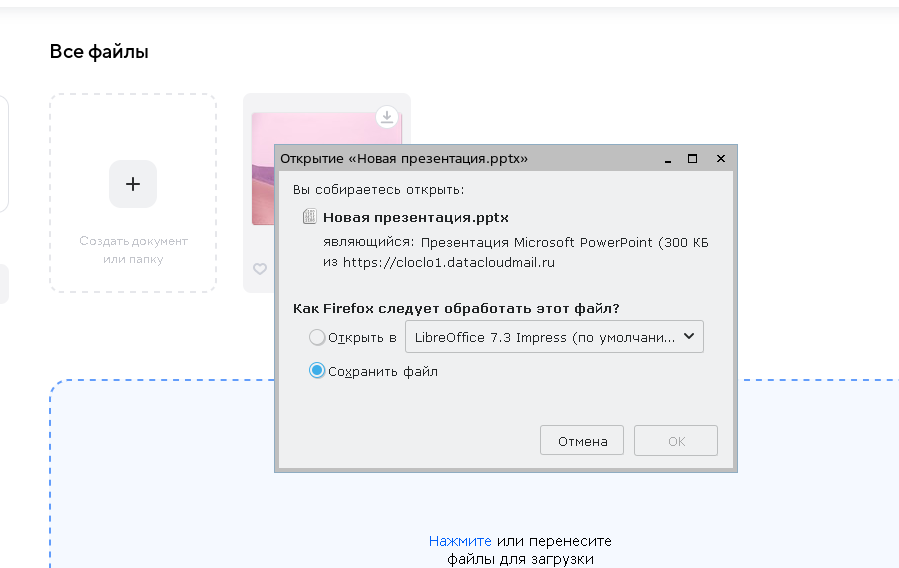 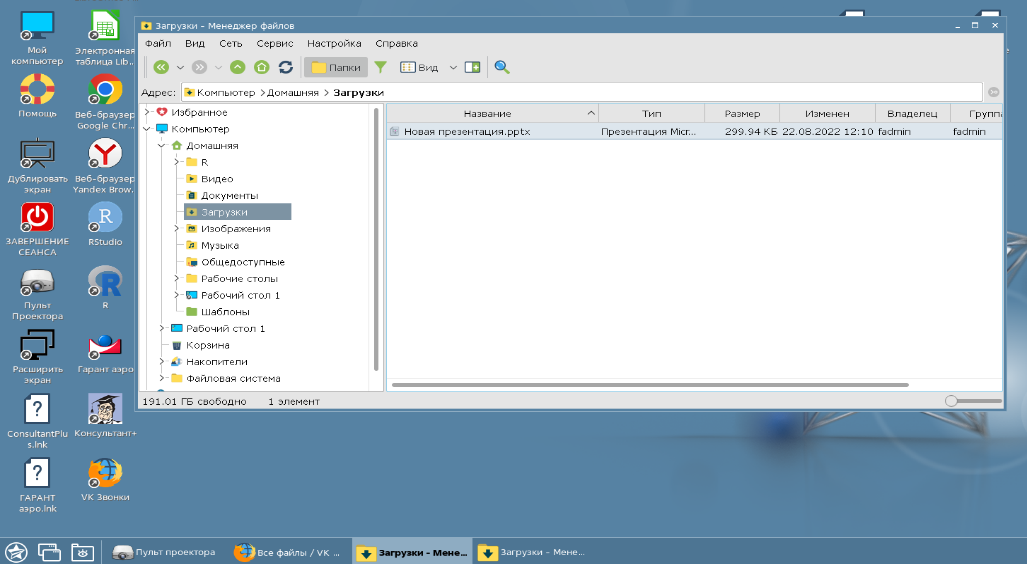 Шаг 5. Выключение проектора и завершение сеанса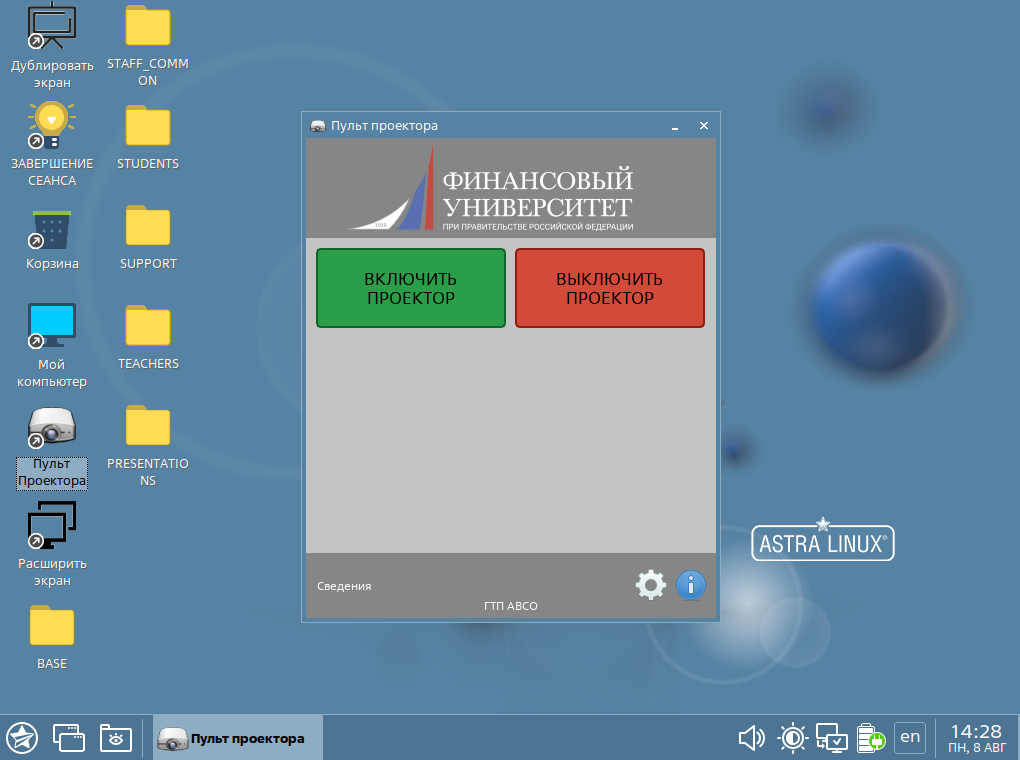 ПРЕДУПРЕЖДЕНИЕ Нельзя выключать компьютер через кнопку "Пуск", т.к. следующий за Вами преподаватель не сможет вновь включить компьютер. Выход из учетной записи осуществляется через Пуск – Завершение работы – Выход из сессии.Контакт технической поддержки8-499-270-2288